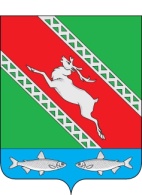 РОССИЙСКАЯ ФЕДЕРАЦИЯИРКУТСКАЯ ОБЛАСТЬАдминистрациямуниципального образования «Катангский район»ПОСТАНОВЛЕНИЕот 3 июля 2023 года                            село Ербогачен                                                № 243 - пОб отмене режима функционирования «Повышенная готовность» для Катангского муниципального звена территориальной подсистемы единой государственной системы предупреждения и ликвидации чрезвычайных ситуаций Иркутской области на территории Подволошинского муниципального образования в районе населенного пункта ПодволошиноВ связи с нормализацией гидрологической обстановки на реке Нижняя Тунгуска и отсутствием угрозы населению села Подволошино, в соответствии с Федеральным законом от 21 декабря 1994 года № 68-ФЗ «О защите населения и территорий от чрезвычайных ситуаций природного и техногенного характера», постановлением Правительства Российской Федерации от 30 декабря 2003 года № 794 «О единой государственной системе предупреждения и ликвидации чрезвычайных ситуаций», протоколом заседания комиссии по предупреждению и ликвидации чрезвычайных ситуаций и обеспечению пожарной безопасности муниципального образования «Катангский район» от 3 июля 2023 года № 28, руководствуясь статьей 48 Устава муниципального образования «Катангский район», администрация муниципального образования «Катангский район»ПОСТАНОВЛЯЕТ:1. С 9 часов 30 минут 3 июля 2023 года отменить режим функционирования «Повышенная готовность» для Катангского муниципального звена территориальной подсистемы единой государственной системы предупреждения и ликвидации чрезвычайных ситуаций Иркутской области на территории Подволошинского муниципального образования в районе населенного пункта Подволошино,  введенный постановлением администрации муниципального образования «Катангский район» от 30 июня 2023 года № 242-п.2. Признать утратившим силу постановление администрации муниципального образования «Катангский район» от 30 июня 2023 года № 242-п «О введении режима функционирования «Повышенная готовность» для Катангского муниципального звена территориальной подсистемы единой государственной системы предупреждения и ликвидации чрезвычайных ситуаций Иркутской области на территории Подволошинского муниципального образования в районе населенного пункта Подволошино в связи с подъемом уровня воды на реке Нижняя Тунгуска из за обильных осадков».3. Данное постановление опубликовать в муниципальном вестнике муниципального образования «Катангский район» и на официальном сайте муниципального образования «Катангский район».4. Контроль исполнения настоящего постановления оставляю за собой.Мэр муниципальногообразования «Катангский район»                                                                          С.Ю. Чонский